                                                                                                 ПРОЕКТ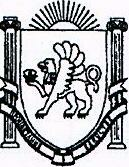 АДМИНИСТРАЦИЯ ВЕРХОРЕЧЕНСКОГО СЕЛЬСКОГО ПОСЕЛЕНИЯБАХЧИСАРАЙСКОГО РАЙОНА РЕСПУБЛИКИ КРЫМПОСТАНОВЛЕНИЕот   ____ . _____.  2016г.		     №                   с. ВерхоречьеОб изменении  вида разрешенного использования земельных участков и   об уточнении категории земельРассмотрев  заявления граждан и юридических лиц (согласно поданных заявлений) об изменении  вида разрешенного использования земельных участков, предоставленный пакет документов, руководствуясь ст.14 Федерального закона от 21.12.2004  № 172-ФЗ «О переводе земель или земельных участков из одной категории в другую», Федеральным законом от 06.10.2003 года   № 131-ФЗ «О принципах организации местного самоуправления в Российской Федерации», ст. 4 Федерального Закона от 29.12.2004г  «О введении в действие Градостроительного кодекса РФ с изменениями и дополнениями от 29.12.2015г., вступивших в силу с 10.01.2016г.,    положениями ст. 7 и ст.8 Земельного кодекса   Российской   Федерации,  Законом  Республики  Крым от 21.08.2014 года № 54-ЗРК « Об основах местного самоуправления в Республике Крым », Законом Республики Крым от 28.05.2014 года № 18-ЗРК «Об административно- территориальном устройстве Республики Крым », ст.5  Закона Республики Крым от 31.07.2014 № 38-ЗРК «Об особенностях  регулирования  имущественных и  земельных отношений на территории Республики Крым», ст.20 Устава Верхореченского сельского поселения, Положением об особенностях отнесения определенной категории земель и определении вида разрешенного использования земельных участков», утвержденным Постановлением Совета министров Республики Крым от 15.10.2014  № 378, руководствуясь Постановлением Администрации Верхореченского сельского поселения, решением  8-ой сессии 1-го созыва Верхореченского сельского совета от 14.04.2015 г. №103 «Об утверждении положения об организации и проведении публичных слушаний  в Верхореченском сельском поселении,  решением 8-й сессии 1-го созыва от 14.04.2015г № 103/1 «Об утверждении положения об организации и проведении публичных слушаний по вопросам градостроительной деятельности в Верхореченском сельском поселении», Постановлением Администрации Верхореченского сельского поселения от 07.12.2015г. № 56 «Об утверждении Административного регламента предоставления муниципальной услуги «Изменение вида разрешенного использования земельного участка», Распоряжением Администрации Верхореченского сельского поселения от 11.01.2016г. «О проведении публичных слушаний по обсуждению изменения вида разрешенного использования земельных участков на территории Верхореченского сельского поселения», согласно_заключения комиссии  по подготовке и проведению публичных слушаний  от 11.02.2016г. и результатов публичных слушаний проведенных 11.02.2016г.ПОСТАНОВЛЯЕТ:Изменить вид разрешенного использования земельных участков «ведение личного подсобного хозяйства на полевых участках» с кадастровыми номерами 90:01:050801:31 	площадью 6263 кв.м.90:01:050801:32 	площадью 7762 кв.м.                90:01:050801:37 площадью 700 кв.м. расположенных на территории  Верхореченского сельского поселения, за пределами с.Баштановка, на  вид разрешенного использования «ведение садоводства, код 13.2» категория земли: «Земли сельскохозяйственного назначения»;Изменить вид разрешенного использования земельных участков с кадастровыми номерами  		90:01:050701:42		622	90:01:050701:45		627        90:01:050701:46		615	90:01:050701:47		628	90:01:050701:54		620	90:01:050701:55		627	90:01:050701:57		628	90:01:050701:58		638	90:01:050701:59		638	90:01:050701:71		638	90:01:050701:155		2551	0120480800:08:001:0402	5642	0120480800:08:001:0403	4433	0120480800:08:001:0404	4433	90:01:050801:119		11471	90:01:050701:60		900	90:01:050701:56		900	0120480800:07:001:0357	900        0120480800:07:001:0358	900	0120480800:07:001:0354	900	0120480800:07:001:0359	900        90:01:050801:29		2241	90:01:050701:63		6084	90:01:050701:127		645	90:01:050701:20		500	90:01:050701:2		7546        90:01:050701:162		500	90:01:050701:166		643	90:01:050701:48		500	90:01:050701:4		464	90:01:050701:52		530	90:01:050701:50		410        90:01:050701:154		450	90:01:050701:168		565	90:01:050701:43		402	90:01:050701:44		4670	90:01:050701:49		469	90:01:050701:51		469	90:01:050701:53		486	90:01:050701:101		618	90:01:050701:102		640	90:01:050701:103		420        90:01:050701:104		577        90:01:050701:105		504       90:01:050701:106		459	90:01:050701:107			687	90:01:050701:108			465	90:01:050701:109			494	90:01:050701:110			434	90:01:050701:111			460        90:01:050701:112			503	90:01:050701:113			504	90:01:050701:114			515	90:01:050701:115			463	90:01:050701:156			3262	90:01:050701:157			4678	90:01:050701:159			1200	90:01:050701:160			1414 расположенных на территории  Верхореченского сельского поселения, за пределами с.Баштановка, с.предущельное, с.Верхооечье, с.Синапноес  вида разрешенного использования «ведение личного подсобного хозяйства на полевых участках» на  вид разрешенного использования «ведение дачного хозйства, код 13.3»-  категория земли: «Земли сельскохозяйственного назначения»;1.2 Изменить вид разрешенного использования земельного участка расположенного за пределами села Баштановка на территории  Верхореченского сельского поселения  с кадастровым номером 90:01:050801:58, 0120480800:08001:0087 с  вида разрешенного использования «сельскохозяйственное использование» на вид разрешенного использования «ведение личного подсобного хозяйства на полевых участках , код 1.16»- категория земли: «Земли сельскохозяйственного назначения»;2.  Обязать граждан и юридических лиц- использовать земельный участок в соответствии с видом разрешенного использования:- соблюдать обязанности собственника земельного участка соответственно требованиям ст. 42 Земельного кодекса РФ.-своевременно производить платежи за землю;-соблюдать при использовании земельных участков требования градостроительных регламентов, строительных, экологических, санитарно-гигиенических, противопожарных и иных правил, нормативов-обратиться в Государственный комитет по государственной регистрации и кадастру Республики Крым для внесения изменения вида разрешенного использования земельного участка Направить заверенную копию настоящего постановления в Государственный комитет по государственной регистрации и кадастру Республики Крым.Контроль над выполнением настоящего постановления оставляю за собой.Глава администрации Верхореченского  сельского поселения                                                            В.В.Акишева